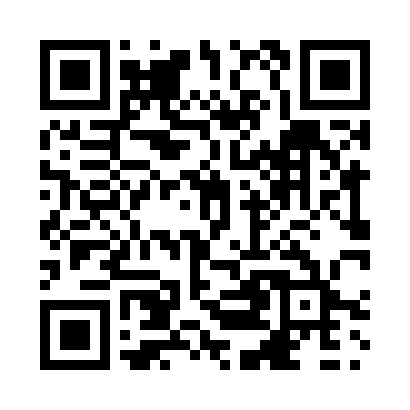 Prayer times for Tod Creek, Alberta, CanadaMon 1 Jul 2024 - Wed 31 Jul 2024High Latitude Method: Angle Based RulePrayer Calculation Method: Islamic Society of North AmericaAsar Calculation Method: HanafiPrayer times provided by https://www.salahtimes.comDateDayFajrSunriseDhuhrAsrMaghribIsha1Mon3:375:341:417:139:4811:452Tue3:385:351:417:139:4811:453Wed3:385:351:427:139:4811:444Thu3:395:361:427:139:4711:445Fri3:395:371:427:139:4711:446Sat3:405:381:427:139:4611:447Sun3:405:391:427:129:4511:448Mon3:415:391:427:129:4511:449Tue3:415:401:437:129:4411:4310Wed3:425:411:437:119:4311:4311Thu3:425:421:437:119:4311:4312Fri3:435:431:437:119:4211:4213Sat3:445:441:437:109:4111:4214Sun3:445:461:437:109:4011:4215Mon3:455:471:437:099:3911:4116Tue3:455:481:437:099:3811:4117Wed3:465:491:437:089:3711:4018Thu3:475:501:437:089:3611:4019Fri3:475:511:447:079:3511:3920Sat3:485:531:447:079:3411:3921Sun3:495:541:447:069:3311:3822Mon3:495:551:447:059:3211:3723Tue3:505:561:447:059:3011:3724Wed3:515:581:447:049:2911:3525Thu3:545:591:447:039:2811:3226Fri3:566:001:447:029:2611:3027Sat3:596:021:447:029:2511:2728Sun4:016:031:447:019:2411:2529Mon4:046:041:447:009:2211:2230Tue4:066:061:446:599:2111:2031Wed4:086:071:436:589:1911:17